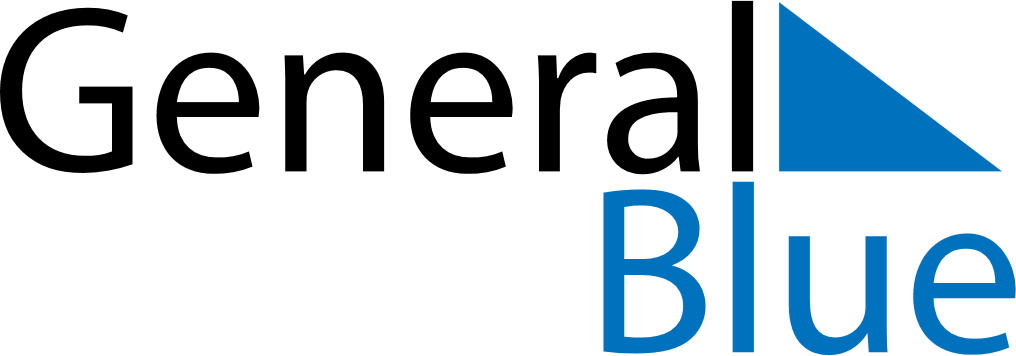 November 2024November 2024November 2024November 2024SwedenSwedenSwedenMondayTuesdayWednesdayThursdayFridaySaturdaySaturdaySunday1223HalloweenAll Saints’ DayAll Saints’ Day456789910Gustavus Adolphus Day1112131415161617Saint Martin’s Day181920212223232425262728293030